APPENDIX PPP.3:
nutrition educator Web Survey sample screen shotsSample screen shots are provided for this submission. We will prepare screen shots for all screens upon OMB approval and before starting data collection.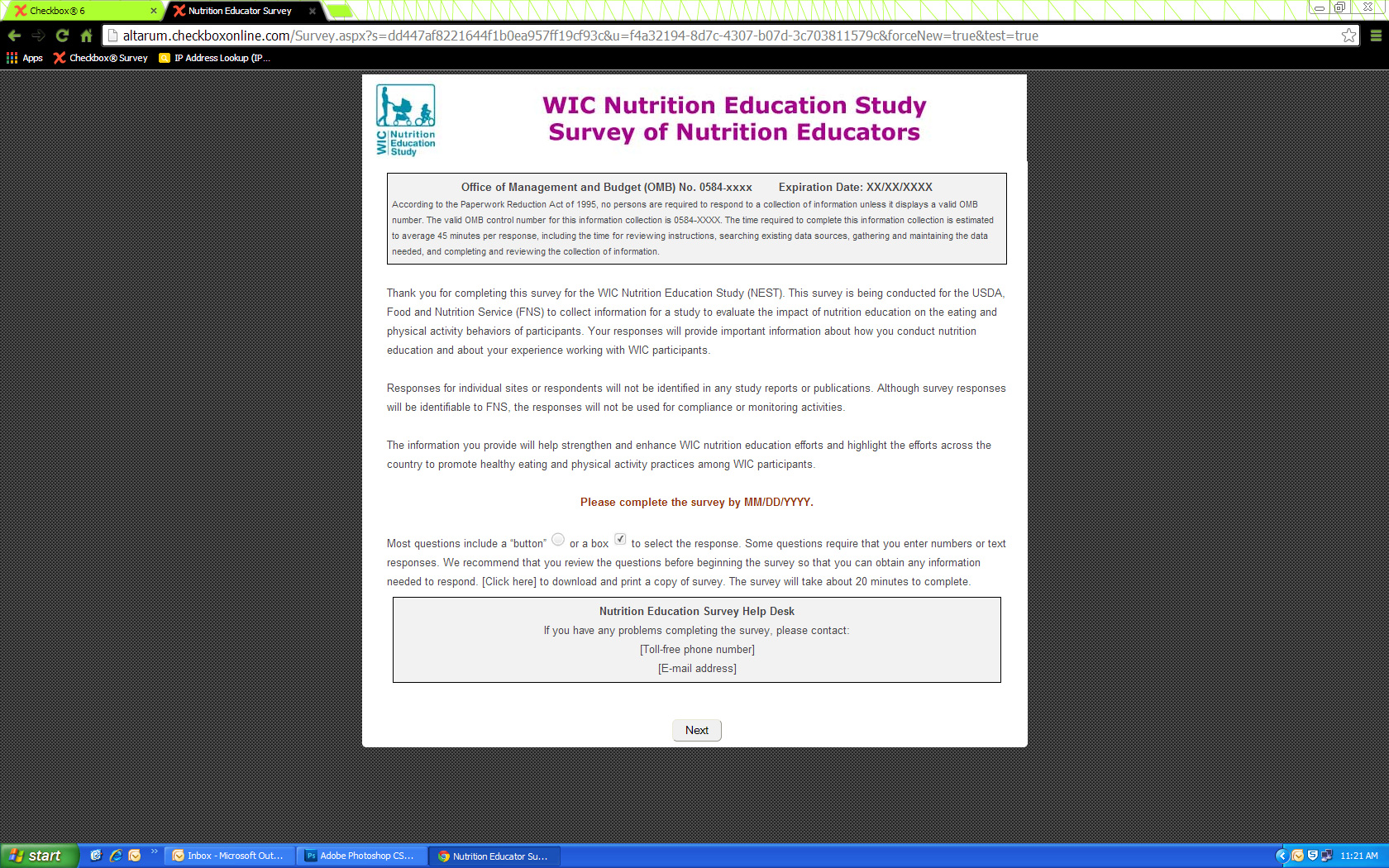 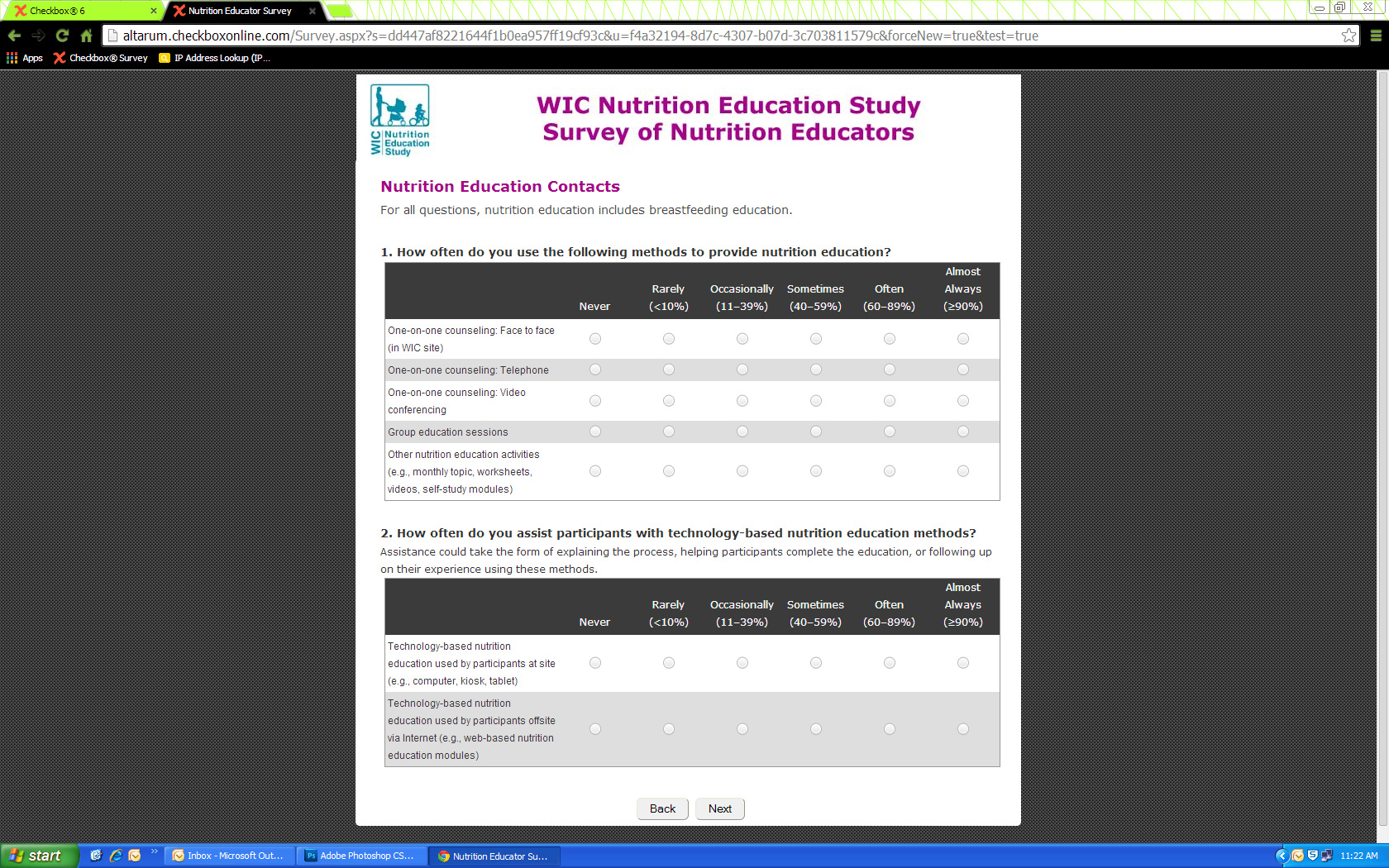 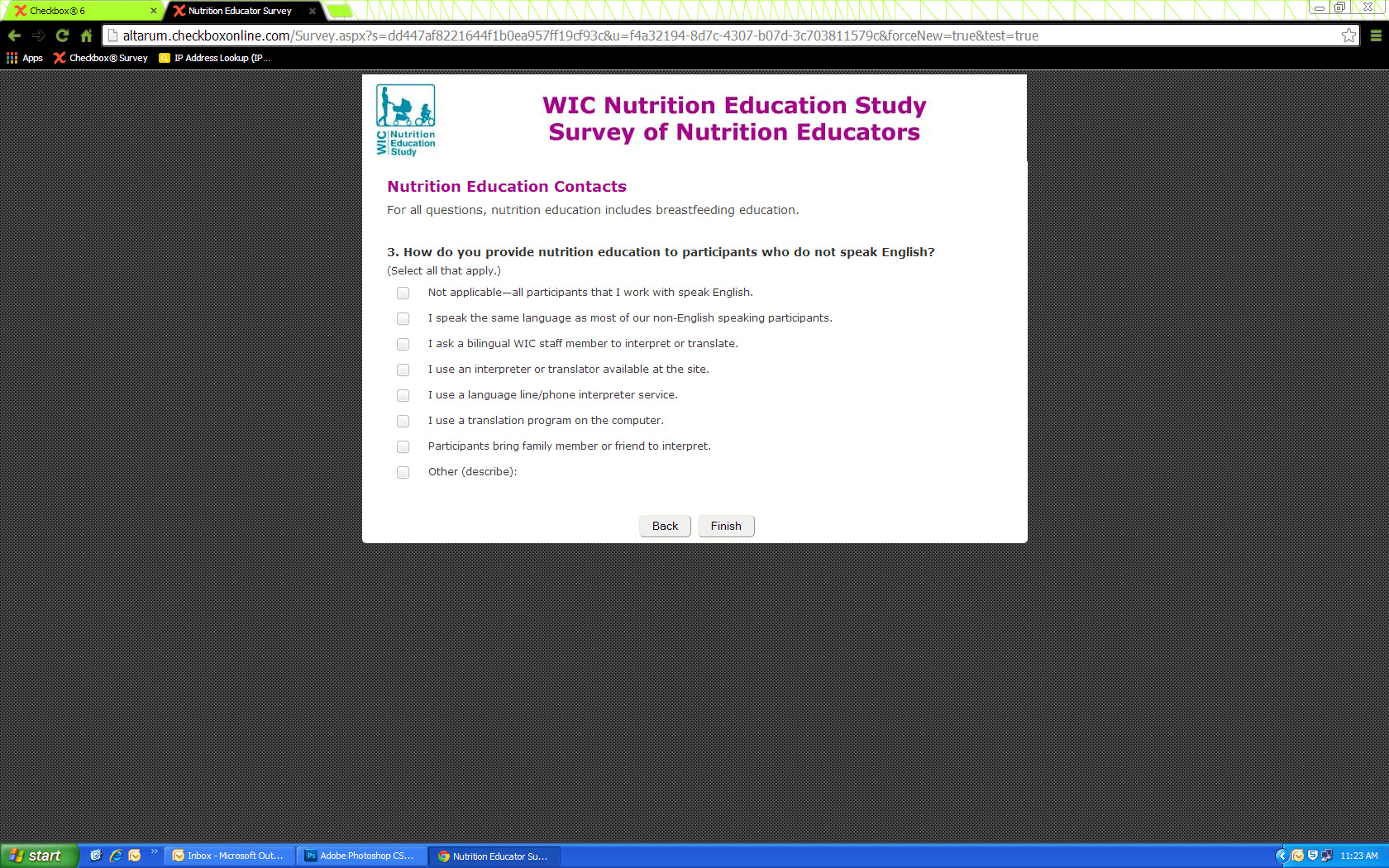 